ORTOFOTO – čkbr. 1006/2 k.o. Ludbreg (na križanju Ul. M. Kerstnera i J. J. Strossmayera)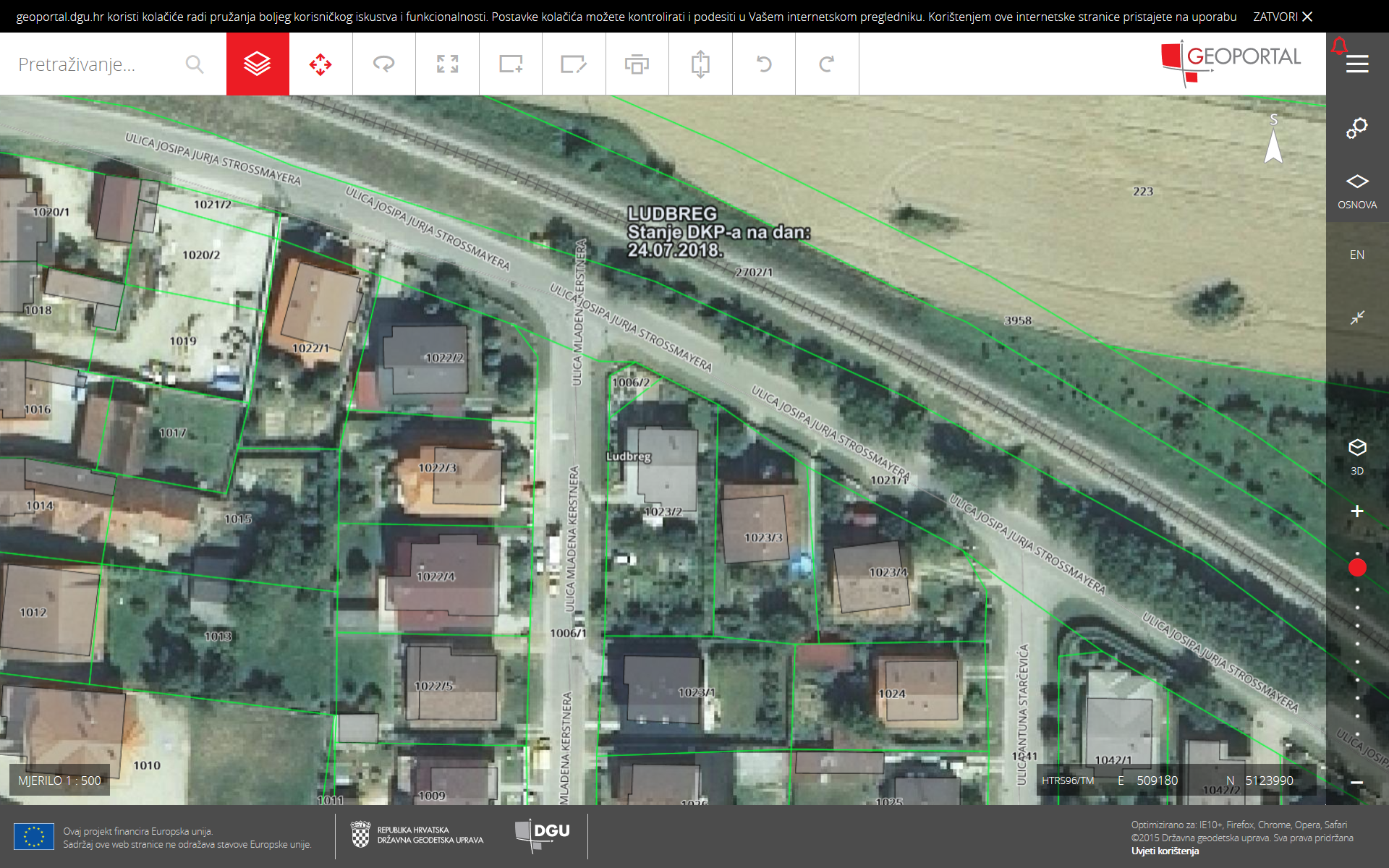 